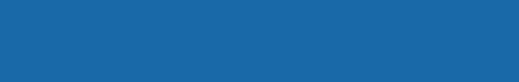 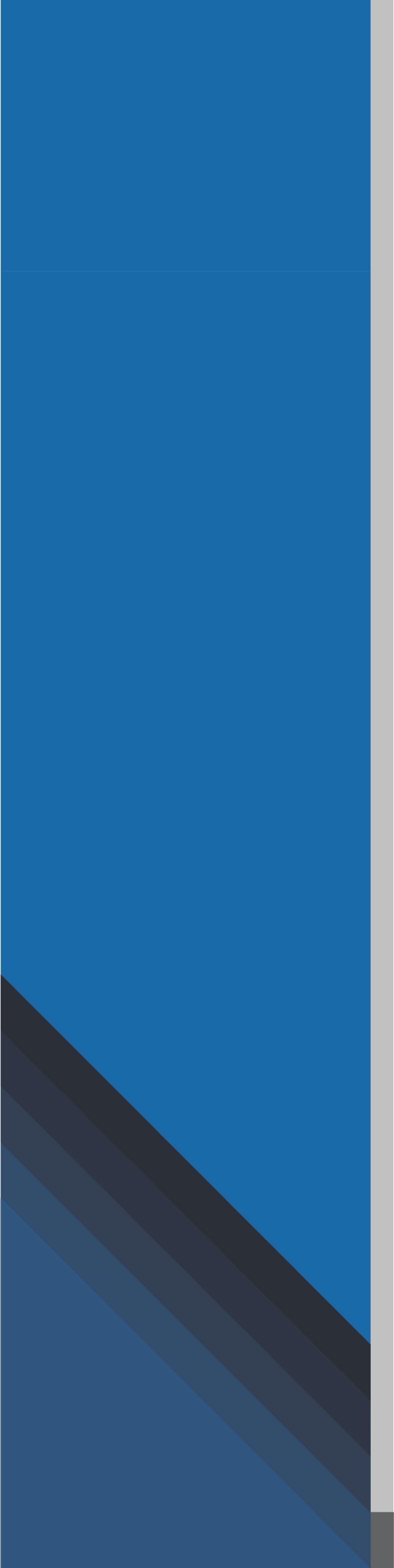 רכז שירות הקורס : עדי שילהמייל : int-tlv@int-college.co.il	טל' משרדי המכללה:  03-3723473תכנית לימודים מפורטתתמיכת IT לפניות הסטודנטיםיש לפתוח קריאה  עם פרטי התקלה ב-http://sysaid/servicePortalהיקף הקורס480 שעות אקדמיותבמסגרת 96 מפגשים.ימי הלימודימים :  שני וחמישי 17:30 – 21:30 מקום ההכשרהקמפוס תל אביב-קריית עתידים בניין 10,רח' ראול ולנברג  קומת קרקע***שימו לב כי השיבוץ לכיתת הלימוד עשוי להשתנותדרישות פדגוגיותזכאות לתעודת גמרתעודת גמר מטעם מכללתINT  תוענק לבוגרים העומדים בכל דרישות התוכנית כמפורט:נוכחות ב- 85% מהשיעורים.ביצוע בהצלחה של כל מטלות שינתנו במהלך הקורסמעבר בחינות פנימיות בציון 60 ומעלהעמידה בתקנון הלימודיםמס'יוםיוםתאריךModule Nameמדריךה31.10.19מבוא לתכנות, מבני נתונים, אלגוריתמיקה, מבוא לאינטרנטאלון אברג'ילה07.11.19מבוא לתכנות, מבני נתונים, אלגוריתמיקה, מבוא לאינטרנטאלון אברג'ילה14.11.19מבוא לתכנות, מבני נתונים, אלגוריתמיקה, מבוא לאינטרנטאלון אברג'ילה21.11.19מבוא לתכנות, מבני נתונים, אלגוריתמיקה, מבוא לאינטרנטאלון אברג'ילב25.11.19מבוא לתכנות, מבני נתונים, אלגוריתמיקה, מבוא לאינטרנטאלון אברג'ילה28.11.19עיצוב ויישום :Web App  Prog in Java Scripts, HTML, XML, AngularJS 2 /or ReactJS.NETאלון אברג'ילב02.12.19עיצוב ויישום :Web App  Prog in Java Scripts, HTML, XML, AngularJS 2 /or ReactJS.NETאלון אברג'ילה05.12.19עיצוב ויישום :Web App  Prog in Java Scripts, HTML, XML, AngularJS 2 /or ReactJS.NETאלון אברג'ילב09.12.19עיצוב ויישום :Web App  Prog in Java Scripts, HTML, XML, AngularJS 2 /or ReactJS.NETאלון אברג'ילה12.12.19עיצוב ויישום :Web App  Prog in Java Scripts, HTML, XML, AngularJS 2 /or ReactJS.NETאלון אברג'ילב16.12.19עיצוב ויישום :Web App  Prog in Java Scripts, HTML, XML, AngularJS 2 /or ReactJS.NETאלון אברג'ילה19.12.19עיצוב ויישום :Web App  Prog in Java Scripts, HTML, XML, AngularJS 2 /or ReactJS.NETאלון אברג'ילב23.12.19עיצוב ויישום :Web App  Prog in Java Scripts, HTML, XML, AngularJS 2 /or ReactJS.NETאלון אברג'ילה26.12.19עיצוב ויישום :Web App  Prog in Java Scripts, HTML, XML, AngularJS 2 /or ReactJS.NETאלון אברג'ילב30.12.19עיצוב ויישום :Web App  Prog in Java Scripts, HTML, XML, AngularJS 2 /or ReactJS.NETאלון אברג'ילה02.01.20עיצוב ויישום :Web App  Prog in Java Scripts, HTML, XML, AngularJS 2 /or ReactJS.NETאלון אברג'ילב06.01.20עיצוב ויישום :Web App  Prog in Java Scripts, HTML, XML, AngularJS 2 /or ReactJS.NETאלון אברג'ילה09.01.20עיצוב ויישום :Web App  Prog in Java Scripts, HTML, XML, AngularJS 2 /or ReactJS.NETאלון אברג'ילב13.01.20עיצוב ויישום :Web App  Prog in Java Scripts, HTML, XML, AngularJS 2 /or ReactJS.NETאלון אברג'ילה16.01.20עיצוב ויישום :Web App  Prog in Java Scripts, HTML, XML, AngularJS 2 /or ReactJS.NETאלון אברג'ילב20.01.20עיצוב ויישום :Web App  Prog in Java Scripts, HTML, XML, AngularJS 2 /or ReactJS.NETאלון אברג'ילה23.01.20עיצוב ויישום :Web App  Prog in Java Scripts, HTML, XML, AngularJS 2 /or ReactJS.NETאלון אברג'ילב27.01.20עיצוב ויישום :Web App  Prog in Java Scripts, HTML, XML, AngularJS 2 /or ReactJS.NETאלון אברג'ילה30.01.20עיצוב ויישום :Web App  Prog in Java Scripts, HTML, XML, AngularJS 2 /or ReactJS.NETאלון אברג'ילב03.02.20עיצוב ויישום :Web App  Prog in Java Scripts, HTML, XML, AngularJS 2 /or ReactJS.NETאלון אברג'ילה06.02.20יישומי טכנולוגיות: Developing SOA with WCF, JQUERY, Ajax, CSSאלון אברג'ילב10.02.20יישומי טכנולוגיות: Developing SOA with WCF, JQUERY, Ajax, CSSאלון אברג'ילה13.02.20יישומי טכנולוגיות: Developing SOA with WCF, JQUERY, Ajax, CSSאלון אברג'ילב17.02.20יישומי טכנולוגיות: Developing SOA with WCF, JQUERY, Ajax, CSSאלון אברג'ילה20.02.20יישומי טכנולוגיות: Developing SOA with WCF, JQUERY, Ajax, CSSאלון אברג'ילב24.02.20יישומי טכנולוגיות: Developing SOA with WCF, JQUERY, Ajax, CSSאלון אברג'ילה27.02.20יישומי טכנולוגיות: Developing SOA with WCF, JQUERY, Ajax, CSSאלון אברג'ילב02.03.20יישומי טכנולוגיות: Developing SOA with WCF, JQUERY, Ajax, CSSאלון אברג'ילה05.03.20יישומי טכנולוגיות: Developing SOA with WCF, JQUERY, Ajax, CSSאלון אברג'יל9-11.3 חג פורים- לא יתקיימו לימודים9-11.3 חג פורים- לא יתקיימו לימודים9-11.3 חג פורים- לא יתקיימו לימודים9-11.3 חג פורים- לא יתקיימו לימודים9-11.3 חג פורים- לא יתקיימו לימודים9-11.3 חג פורים- לא יתקיימו לימודיםה12.03.20תכנות בסיסי מונחה עצמים ב- #cאלון אברג'ילב16.03.20תכנות בסיסי מונחה עצמים ב- #cאלון אברג'ילה19.03.20תכנות בסיסי מונחה עצמים ב- #cאלון אברג'ילב23.03.20תכנות בסיסי מונחה עצמים ב- #cאלון אברג'ילה26.03.20תכנות בסיסי מונחה עצמים ב- #cאלון אברג'ילב30.03.20תכנות בסיסי מונחה עצמים ב- #cאלון אברג'ילה02.04.20תכנות בסיסי מונחה עצמים ב- #cאלון אברג'ילב06.04.20תכנות בסיסי מונחה עצמים ב- #cאלון אברג'יל8-15.4 חג פסח- לא יתקיימו לימודים8-15.4 חג פסח- לא יתקיימו לימודים8-15.4 חג פסח- לא יתקיימו לימודים8-15.4 חג פסח- לא יתקיימו לימודים8-15.4 חג פסח- לא יתקיימו לימודים8-15.4 חג פסח- לא יתקיימו לימודיםה16.04.20תכנות בסיסי מונחה עצמים ב- #cאלון אברג'ילערב יום הזיכרון לשואה ולגבורה- לא יתקיימו לימודים 20.4.20ערב יום הזיכרון לשואה ולגבורה- לא יתקיימו לימודים 20.4.20ערב יום הזיכרון לשואה ולגבורה- לא יתקיימו לימודים 20.4.20ערב יום הזיכרון לשואה ולגבורה- לא יתקיימו לימודים 20.4.20ערב יום הזיכרון לשואה ולגבורה- לא יתקיימו לימודים 20.4.20ערב יום הזיכרון לשואה ולגבורה- לא יתקיימו לימודים 20.4.20ה23.04.20תכנות בסיסי מונחה עצמים ב- #cאלון אברג'ילערב יום הזיכרון לחללי צה"ל ויום העצמאות- לא יתקיימו לימודים 27-29.4.20ערב יום הזיכרון לחללי צה"ל ויום העצמאות- לא יתקיימו לימודים 27-29.4.20ערב יום הזיכרון לחללי צה"ל ויום העצמאות- לא יתקיימו לימודים 27-29.4.20ערב יום הזיכרון לחללי צה"ל ויום העצמאות- לא יתקיימו לימודים 27-29.4.20ערב יום הזיכרון לחללי צה"ל ויום העצמאות- לא יתקיימו לימודים 27-29.4.20ערב יום הזיכרון לחללי צה"ל ויום העצמאות- לא יתקיימו לימודים 27-29.4.20ה30.04.20תכנות בסיסי מונחה עצמים ב- #cאלון אברג'ילב04.05.20תכנות בסיסי מונחה עצמים ב- #cאלון אברג'ילה07.05.20תכנות בסיסי מונחה עצמים ב- #cאלון אברג'ילב11.05.20תכנות בסיסי מונחה עצמים ב- #cאלון אברג'ילה14.05.20תכנות בסיסי מונחה עצמים ב- #cאלון אברג'ילב18.05.20תכנות בסיסי מונחה עצמים ב- #cאלון אברג'ילה21.05.20תכנות בסיסי מונחה עצמים ב- #cאלון אברג'ילב25.05.20תכנות בסיסי מונחה עצמים ב- #cאלון אברג'ילה28.05.20פיתוח Developing ASP.NET MVC Webאלון אברג'ילב01.06.20פיתוח Developing ASP.NET MVC Webאלון אברג'ילה04.06.20פיתוח Developing ASP.NET MVC Webאלון אברג'ילב08.06.20פיתוח Developing ASP.NET MVC Webאלון אברג'ילה11.06.20פיתוח Developing ASP.NET MVC Webאלון אברג'ילב15.06.20פיתוח Developing ASP.NET MVC Webאלון אברג'ילה18.06.20פיתוח Developing ASP.NET MVC Webאלון אברג'ילב22.06.20פיתוח Developing ASP.NET MVC Webאלון אברג'ילה25.06.20פיתוח Developing ASP.NET MVC Webאלון אברג'ילב29.06.20פיתוח Developing ASP.NET MVC Webאלון אברג'ילה02.07.20פיתוח Developing ASP.NET MVC Webאלון אברג'ילב06.07.20פיתוח Developing ASP.NET MVC Webאלון אברג'ילה09.07.20בסיסי נתונים, SQL Serverאלון אברג'ילב13.07.20בסיסי נתונים, SQL Serverאלון אברג'ילה16.07.20בסיסי נתונים, SQL Serverאלון אברג'ילב20.07.20בסיסי נתונים, SQL Serverאלון אברג'ילה23.07.20בסיסי נתונים, SQL Serverאלון אברג'ילב27.07.20בסיסי נתונים, SQL Serverאלון אברג'ילתשעה באב- לא יתקיימו לימודים 30.7.20תשעה באב- לא יתקיימו לימודים 30.7.20תשעה באב- לא יתקיימו לימודים 30.7.20תשעה באב- לא יתקיימו לימודים 30.7.20תשעה באב- לא יתקיימו לימודים 30.7.20תשעה באב- לא יתקיימו לימודים 30.7.20ב03.08.20הסמכה: Programming in C# Ms 70- 483אלון אברג'ילה06.08.20הסמכה: Programming in C# Ms 70- 483אלון אברג'ילב10.08.20הסמכה: Programming in C# Ms 70- 483אלון אברג'ילה13.08.20הסמכה: Programming in C# Ms 70- 483אלון אברג'ילב17.08.20הסמכה: Programming in C# Ms 70- 483אלון אברג'ילה20.08.20הסמכה: Programming in C# Ms 70- 483אלון אברג'ילב24.08.20הסמכה: Programming in C# Ms 70- 483אלון אברג'ילה27.08.20הסמכה: Programming in C# Ms 70- 483אלון אברג'ילב31.08.20הסמכה: Programming in C# Ms 70- 483אלון אברג'ילה03.09.20WIN AZURE & WEBאלון אברג'ילב07.09.20WIN AZURE & WEBאלון אברג'ילה10.09.20WIN AZURE & WEBאלון אברג'ילב14.09.20WIN AZURE & WEBאלון אברג'ילה17.09.20WIN AZURE & WEBאלון אברג'ילב21.09.20WIN AZURE & WEBאלון אברג'ילה24.09.20WIN AZURE & WEBאלון אברג'יליום כיפור- לא יתקיימו לימודים 28/9/19יום כיפור- לא יתקיימו לימודים 28/9/19יום כיפור- לא יתקיימו לימודים 28/9/19יום כיפור- לא יתקיימו לימודים 28/9/19יום כיפור- לא יתקיימו לימודים 28/9/19יום כיפור- לא יתקיימו לימודים 28/9/19ה01.10.20WIN AZURE & WEBאלון אברג'ילחג סוכות- לא יתקיימו לימודים 2-10.10.20חג סוכות- לא יתקיימו לימודים 2-10.10.20חג סוכות- לא יתקיימו לימודים 2-10.10.20חג סוכות- לא יתקיימו לימודים 2-10.10.20חג סוכות- לא יתקיימו לימודים 2-10.10.20חג סוכות- לא יתקיימו לימודים 2-10.10.20ב12.10.20מבוא להגנות: Development Secure Application in Webאלון אברג'ילה15.10.20מבוא להגנות: Development Secure Application in Webאלון אברג'ילב19.10.20פרויקט גמר: תכנות ופיתוח אפליקציית WEBאלון אברג'ילה22.10.20פרויקט גמר: תכנות ופיתוח אפליקציית WEBאלון אברג'ילב26.10.20פרויקט גמר: תכנות ופיתוח אפליקציית WEBאלון אברג'ילה29.10.20פרויקט גמר: תכנות ופיתוח אפליקציית WEBאלון אברג'ילב02.11.20פרויקט גמר: תכנות ופיתוח אפליקציית WEBאלון אברג'ילה05.11.20פרויקט גמר: תכנות ופיתוח אפליקציית WEBאלון אברג'ילב09.11.20פרויקט גמר: תכנות ופיתוח אפליקציית WEBאלון אברג'יל